Formation2014 : Diplôme Spécialisé Professionnelle à Centre de Formation  d’apprentissage  Pâtisserie Boulangerie à  L’Hôtel Sofitel  ESSAOUIRA Mogador Golf &SPA2012 : Diplôme « Technicien en Boulangerie Pâtisserie », à l’Institut Spécialisé de Technologie en Hôtellerie et Tourisme », Essaouira.2008 : Niveau Baccalauréat en Lettre Moderne Stages & Expériences professionnelles4 Mois :    Chef  Pâtissier  au sein Riad Karawan a FES3 Mois :   Travail à la  Pâtisserie Le Coin a Essaouira1 an     :   Pâtissier Boulangerie a L’Hôtel Sofitel ESSAOUIRA Mogador Golf & Spa6 Mois :   Pâtissier  au  sein de L’hôtel  Sofitel Medina Beach & Spa a Essaouira6 Mois :   Pâtissier  à la Pâtisserie Maâlem Driss a Essaouira3 Mois :   Pâtissier  au  sein de Pâtisserie Les Alizes a Essaouira2 ans    :   Gérant & Réparateur des travaux dans un « Espace Internet ».CompétencesBureautique: MS Word, Excel, Photoshop, Montage des Vidéos et Photos Autres: Photographe, Gymnaste, Maintenance & Réparation, Installation des pc… LanguesArabe : Langue maternelle. Français : Niveau moyen.Anglais : Niveau avancé.LoisirsSport Lecture, Voyage, Internet ….Mahmoud MORDI 			1988/01/31				CélibataireMarocain1 Moulay Rachid ESSAOUIRA+212 627 046 084 Mhmoudshaolin@gmail.com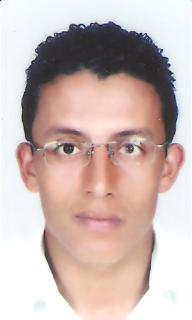 